МУНИЦИПАЛЬНОЕ ОБЩЕОБРАЗОВАТЕЛЬНОЕ УЧРЕЖДЕНИЕ «ОСНОВНАЯОБЩЕОБРАЗОВАТЕЛЬНАЯ ШКОЛА С. ЛЕНИНСКОЕ» ЭНГЕЛЬССКОГОМУНИЦИПАЛЬНОГО РАЙОНА САРАТОВСКОЙ ОБЛАСТИ--------------------------------------------------------------------------------------------------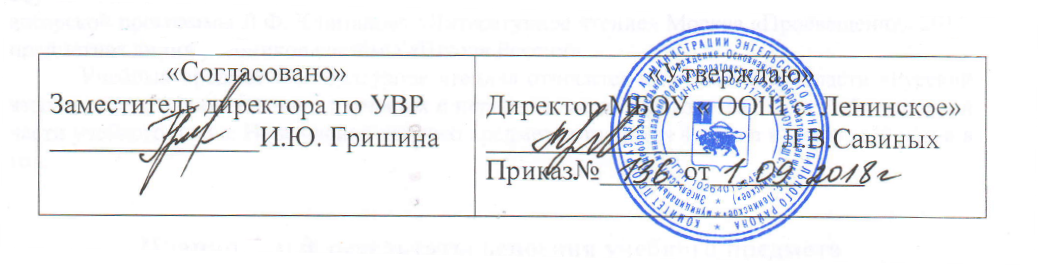 Рабочая учебная программапо учебному предмету «Краеведение»для обучающихся 9 классана 2018 -2019  учебный год                                                                                          Составитель:	  Юхачева Марина Николаевна,	  учитель русского языка и                                                                             литературы первой                                                   	  квалификационной	 категории                                                                 	     Пояснительная записка (9 класс)    Программа составлена с учетом требований Государственного образовательного стандарта 2004 года,  на основе Примерной программы основного общего образования по истории МО РФ ., Федерального компонента государственного стандарта общего образования по истории,  программы по историческому краеведению для 9 класса общеобразовательных школ -  составители Аристархова Е.В. Булычёв М.В., Самсонов С.И..Рабочая учебная программа по курсу «Краеведение. История Саратовского края» предназначена для  обучающихся 9 класса. При составлении рабочей учебной программы учитывались психофизиологические особенности обучающихся данного класса и их учебные возможности, а также наличие опорных знаний и умений сформированных у детей при изучении курсов Отечественной и зарубежной истории с 5 по 9 классы.Цели учебного предмета «Историческое краеведение»:Формирование исторического мышления – способности рассматривать события и явления с точки зрения их исторической обусловленности, сопоставлять различные версии и оценки исторических событий и личностей, определять собственное отношение к дискуссионным проблемам прошлого и современности.Формирование ценностных ориентаций и убеждений школьников на основе личностного осмысления социального, духовного, нравственного опыта людей в  прошлом. воспитание патриотизма, уважения к истории, культуре, традициям своего народа,  приобщение к ценностям культуры  Российского государства.Специфика предмета: В данном курсе рассматриваются история Саратовского края, персоналии общественных деятелей, ученых, представителей различных конфессий, оказавших влияние на развитие социально-экономической и духовной жизни региона. Значимость программы   заключается в возможности акцентировать  связь истории зарубежных стран, истории России с историей Саратовского края. В соответствии с кодификатором  элементов содержания итоговой государственной аттестации учащихся. Основным принципом исторического краеведения является научная объективность, сочетание исторического и культурологического подходов в изложении материала.Историческое образование на ступени основного общего образования играет важнейшую роль с точки зрения личностного развития и социализации учащихся,  формирования их мировоззренческих убеждений и ценностных ориентаций, приобщения их к национальным и мировым культурным традициям, интеграции в исторически сложившееся многонациональное и многоконфессиональное сообщество. В процессе обучения у учащихся формируются яркие, эмоционально окрашенные образы различных исторических эпох, складывается представление о выдающиеся деятелях и ключевых событиях прошлого. Знания об историческом опыте человечества и историческом пути российского народа важны и для понимания современных общественных процессов, ориентации в динамично развивающемся информационном пространстве.  Основные составляющие учебно – воспитательного процесса:  Изучая историческое краеведение на ступени основного общего образования, учащиеся приобретают исторические знания о родном крае, приведенные в простейшую пространственно-хронологическую систему, учатся оперировать исторической терминологией в соответствии со спецификой определенных эпох, знакомятся с основными способами исторического анализа. Отбор учебного материала на этой ступени отражает необходимость изучения наиболее ярких и значимых событий прошлого, характеризующих специфику различных эпох, культур, исторически сложившихся социальных систем родного края.  Целостность и непрерывность означают, что данная ступень является важным звеном единой общешкольной подготовки по истории. В рамках данной ступени подготовки продолжается осуществление вводного, ознакомительного обучения школьников, предваряющего более глубокое изучение предмета в 8-9 (базовый курс) и 10-11 (профильные курсы) классах.В ходе изложения учебного материала используются активные методы обучения: урок, сочетающий опрос с объяснением; лекция с элементами беседы; работа с документами, с историческими картами, составление логических схем, заполнение сравнительных таблиц, решение проблемных задач, работа по вопросам, практическая работа. Исходя из специфики учебного курса, в учебный план могут быть включены экскурсии, посещение музеев, кино-уроки.           Исследовательская работа с краеведческой литературой: работа над рефератами, докладами, творческие работы, проектная деятельность, написание эссе.          Основными формами проверки знаний и умений учащихся по истории являются фронтальный опрос, письменная контрольная  работа, самостоятельная работа с историческими документами, тест.          А также различные формы контроля: самопроверка, взаимопроверка, контрольные срезы, тестирование.Текущий контроль  знаний, умений и навыков осуществляется в форме проверочных работ,  зачетов, защиты проекта, подготовки рефератов.Изучение каждого раздела завершается повторительно-обобщающими уроками, акцент при этом делается на большую самостоятельную работу учащихся при подготовке опережающего задания.         Федеральный базисный учебный план для общеобразовательных учреждений РФ отводит для обязательного изучения учебного предмета «Краеведение. История Саратовского края» на этапе основного общего образования в 9 классе 34 часов, из расчета 1 учебный час в неделю.                                               Планируемые результаты освоения учебного предметаВ ходе изучения курса «Краеведение. История Саратовского края» учащиеся должны сформировать:знания  основных дат и событий истории Саратовского края;знания об истории основания Саратова и Саратовской губернии;знания о развитии края с древности до наших дней;знания важнейших достижений культуры и системы ценностей Саратовского края;знания культуры народов края, конфессии;умения высказывать собственные суждения об историческом наследии народов Саратовского края; умения использовать знания об историческом пути и традициях народов Саратовского края в общении с людьми другой культуры, национальной и религиозной принадлежности;умения  определять приблизительный возраст архитектурных памятников;умения  ориентироваться в специфике различных наций и народностей, конфессий, представленных в нашем регионе;;умения объяснять смысл изученных исторических событий и явлений;умения определять на основе учебного материала причины и следствия важнейших исторических событий, касающихся различных периодов истории края.                                                     Содержание учебного  предметаТематическое планированиеМУНИЦИПАЛЬНОЕ ОБЩЕОБРАЗОВАТЕЛЬНОЕ УЧРЕЖДЕНИЕ «ОСНОВНАЯОБЩЕОБРАЗОВАТЕЛЬНАЯ ШКОЛА С. ЛЕНИНСКОЕ» ЭНГЕЛЬССКОГОМУНИЦИПАЛЬНОГО РАЙОНА САРАТОВСКОЙ ОБЛАСТИ                                   --------------------------------------------------------------------------------------------------Рабочая учебная программапо учебному предмету «Краеведение»для обучающихся 8 классана 2018 -2019  учебный год                                                                                           Составитель:	  Юхачева Марина Николаевна,	  учитель русского языка и                                                                             литературы первой кв. категорииПояснительная записка(8 класс)Рабочая программа курса «Культура края» разработана на основе авторской программы  для 8 класса общеобразовательных   школ   (авторы: Гаврилова Г.Н., Колесова Е.В.)  На изучение предмета в учебном плане отводится 35 учебных часа, из расчета 1 час в неделю. Рабочая учебная программа по курсу «Культура края» предназначена для  обучающихся 8 класса. При составлении рабочей учебной программы учитывались психофизиологические особенности обучающихся данного класса и их учебные возможности, а также наличием опорных знаний и умений, сформированных у детей при изучении курса изобразительное искусство, музыка и мировая художественная культура. Вопросы культуры как совокупности художественных ценностей, воплощенных в народном творчестве и профессиональном искусстве, стоят в центре краеведческой линии 8 класса.Цель курса — сформировать у учащихся представления о культуре края как о части отечественной культуры.Задачи курса:     1.изучить художественное наследие в аспекте общественной и культурной жизни края;     2.расширить образовательный и мировоззренческий кругозор школьников, повысить общую и эстетическую культуру, воспитывать чувство       патриотизма, любви к своей малой родине;     3.выявить связи народного искусства с бытом и культурными традициями края, обычаями, образом жизни;     4.на материале конкретных произведений живописи, зодчества, музыки, театра и других видов искусства раскрыть особенности художественно-образного мышления мастеров родного края.                              Специфика предмета: Главным объектом изучения является культура края. Через краеведение осуществляется связь школы с жизнью малой родины, с его художественной культурой, с людьми, созидающими художественные и эстетические ценности. В ходе изучения курса у учащихся развиваются познавательные интересы, любовь к историческим и художественным памятникам, нравственная и гражданственная ответственность за судьбу родного края и Родины.Огромные возможности в применении регионального компонента раскрываются в русле повышения эмоциональности предмета, образности раскрытия исторического прошлого, выхода на темы культуры повседневности, обращение к памятникам материальной и духовной культуры региона.Принципиальным отличием курса от других культурологических дисциплин является воспитательная, мировоззренческая направленность содержания. Она выражается прежде всего в том, чтобы увидеть «большое в малом», постичь высокий нравственный смысл национальных художественных традиций  в разных его проявлениях.Построение и содержание курса определяется его общеобразовательным и пропедевтическим значением, возрастными особенностями познавательных возможностей учащихся. На территории Саратовской области располагаются уникальные культурные объекты, созданные поколениями проживающих народов. Памятниками архитектуры интересны города: Вольск, Хвалынск, Петровск, Аткарск, Красноармейск, Энгельс, Новоузенск, Балаково, Пугачев, Маркс. Саратовская область располагает огромным культурным потенциалом, который может служить основой возрождения и активизации культурной жизни всего региона.Главным смысловым стержнем программы является связь искусства с жизнью человека. Вопросы культуры края решаются через ученическую исследовательскую деятельность, через метод учебных проектов. Формами работы являются заочные экскурсии в  музеи, создание презентаций, творческих практических работ.В перечень объектов художественной культуры включены памятники, предметы, объекты искусства и других достопримечательности г. Маркса. и  поселений муниципального района.Планируемые результаты освоения учебного предмета      1.Знать местные памятники истории и культуры, наиболее ценные в художественном отношении объекты каменной архитектуры, деревянного зодчества, монументальной скульптуры.2. Знать имена художников и архитекторов, творческая деятельность которых связана с местным краем.3. Знать мемориалы, связанные с жизнью и творческой деятельностью выдающихся художников и других деятелей культуры.4. Иметь представление о культурно-просветительной и научно-исследовательской деятельности местных краеведческих и художественных музеев и их филиалов.          5. Уметь составлять краткую характеристику современного состояния художественной жизни города или отдельно взятого  района, поселка.                                                      Содержание учебного  предмета                                                                    Тематическое планирование МУНИЦИПАЛЬНОЕ ОБЩЕОБРАЗОВАТЕЛЬНОЕ УЧРЕЖДЕНИЕ «ОСНОВНАЯОБЩЕОБРАЗОВАТЕЛЬНАЯ ШКОЛА С. ЛЕНИНСКОЕ» ЭНГЕЛЬССКОГОМУНИЦИПАЛЬНОГО РАЙОНА САРАТОВСКОЙ ОБЛАСТИ                                  --------------------------------------------------------------------------------------------------Рабочая учебная программапо учебному предмету «Краеведение»для обучающихся  7  классана 2018 - 2019  учебный год                                                                                           Составитель:	  Юхачева Марина Николаевна,	  учитель русского языка и                                                                             литературы первой                                                   	  квалификационной	 категории                                                                   Пояснительная записка (7 класс)ОСНОВНЫЕ ЦЕЛИ И ЗАДАЧИ КУРСА1. Дать более глубокое представление о природных сообществах родного края, явлениях и процессах, происходящих в биосфере. 2. Создать условия для понимания учащимися проблемы сохранения биологического разнообразия родного края. 3. Способствовать развитию биолого - экологического мышления школьников, показывая зависимость многих современных процессов в биосфере от взаимодействия общества и природы на конкретной территории. 4. Опираясь на концепцию В.И.Вернадского относительно биосферы в широком смысле этого слова, «былых биосфер» и ноосферы, способствовать созданию представления у учащихся о взаимосвязанности и взаимозависимости природных процессов, о целостности природной системы Земли и о необходимости ответственного отношения человека к разработке любых проектов, связанных с нарушением природной среды вообще и биологической в частности. 5. Обучить детей универсальным принципам исследовательского подхода, методам анализа полученных данных, ознакомить с современными методами исследований. 6.  Сформировать представление об особо охраняемых природных объектах своего края и всего мира в целом. 7.  Научить детей чувствовать красоту природы.8. Стимулировать учащихся к постоянному пополнению знаний об окружающей среде; 9. Вовлекать учащихся в практическую деятельность по решению проблем окружающей среды местного значения (выявление редких и исчезающих видов, организация экологической тропы, защита природы от разрушения - лесовосстановление, пропаганда экологических знаний: лекции, беседы, листовки, плакаты.В процессе реализации программы предусматривается использование разнообразных форм и методов организации деятельности учащихся: теоретические и практические занятия, экскурсии в природу и музей, анализ информации, подготовленной в процессе поисковой деятельности, наблюдение, исследование, приёмы проектной деятельности. В конце изучения курса планируется проведение итоговой конференции. Конференция строится на основе соотнесения знаний о природе своего края, полученных в процессе изучения курса, с общими биологическими и экологическими  понятиями: особь, популяция, сообщество, природа, природное равновесие, памятники природы, Родина, судьба человека, народа, природы, планеты.Необходимость введения курса «Биологическое краеведение» в 7 классе 35 часов учебного времени продиктовано следующим:1.Систему, биоразнообразие и эволюцию живой природы целесообразно изучать на основе краеведческого подхода с использованием наиболее типичных представителей растений, животных, грибов конкретного региона. Знания, полученные на уроках биологии, найдут практическое применение, в рамках заявленного курса,  т.к. позволят углубить и закрепить теоретические знания учащихся на основе их субъектного опыта;2. В  стандарте (2004 года) сокращено время на изучение курса «Биология. Растения. Грибы. Лишайники. Бактерии» в 6 классе. Сокращение возможно за счёт тем, касающихся биоразнообразия, что скажется на качестве биологического образования, т.к. «биоразнообразие» - одно из ключевых понятий в биологии. Введение регионального курса «Биологическое краеведение» позволит компенсировать этот недостаток; 3. Разнообразие климатических зон Саратовской области представляет богатые возможности не только для изучения биологии, но и для формирования бережного отношения к природе, осознания себя частью её, воспитанию любви к родному краю.                                                    Планируемые результаты освоения учебного предметаЛИЧНОСТНЫЕ РЕЗУЛЬТАТЫ:- овладение на уровне общего образования законченной системой краеведческих знаний и умений, навыками ихприменения в различных жизненных ситуациях;- сформированность устойчивых установок социально-ответственного поведения в экологической среде - среде обитания всего живого,МЕТАПРЕДМЕТНЫЕ РЕЗУЛЬТАТЫ:Метапредметные результаты курса «Биологическое краеведение» основаны на формировании универсальных учебных действий.- осознание себя как члена общества на глобальном, региональном и локальном уровнях (житель планеты Земля, житель конкретного- осознание значимости и общности глобальных проблем человечества;- эмоционально-ценностное отношение к окружающей среде, необходимости её сохранения и рационального использования;- патриотизм, любовь к своей местности, своему региону, своей стране;- уважение к истории, культуре, национальным особенностям, толерантность.- способность к самостоятельному приобретению новых знаний и практических умений;- умения управлять своей познавательной деятельностью;- умение организовывать свою деятельность;- выбирать средства и применять их на практике;- оценивать достигнутые результаты.- формирование и развитие знаний познавательных интересов, интеллектуальных и творческих результатов;-умение вести самостоятельный поиск, анализ, отбор информации, её преобразование, сохранение, передачу и презентацию с помощью- строить логическое рассуждение, включающее установление причинно-следственных связей.- создавать схемы с выделением существенных характеристик объекта.- уметь определять возможные источники необходимых сведений, производить поиск информации, анализировать и оценивать ее.- самостоятельно организовывать учебное взаимодействие в группе (определять общие цели, распределять роли, договариваться друг с другом).ПРЕДМЕТНЫЕ РЕЗУЛЬТАТЫ :- определять роль в природе различных групп организмов;- объяснять роль живых организмов в круговороте веществ экосистемы.- объяснять приспособления на разных стадиях жизненных циклов.Требования к уровню подготовки учащихся 7 класса по курсу «Биологическое краеведение».Учащиеся должны знать/понимать- сущность понятия «флора», «природное сообщество», «фитоценоз», «зооценоз»;- значение различных экологических факторов для живых организмов; для устойчивости природных сообществ, значение биоразнообразия;- роль и значение растений, грибов и бактерий, животных в круговороте веществ и непрерывности жизни;- роль растений, грибов и животных в жизни человека;- распространённые сельскохозяйственные культуры нашей местности;- виды опасных и ядовитых растений, грибов и животных нашей местности, правила безопасного поведения в природной среде;- роль человека в охране органического мира, в сохранении биоразнообразия.Учащиеся должны уметь- определять виды растений и животных с помощью школьного определителя;-называть основные типичные виды растений, грибов, животных своей местности;- узнавать по внешнему виду распространённые сельскохозяйственные культуры нашей местности;- приводить различные примеры природных сообществ и их видового состава;- объяснять приспособление живых организмов к различным экологическим факторам и влияние экологических факторов на их жизнедеятельность;- давать характеристику различным природным сообществам, взаимосвязям внутри сообщества, различным сезоннымизменениям в жизни растений и животных;- определять антропогенное влияние на природные сообщества, уровни жизненного состояния растений;- прогнозировать изменения в развитии природных сообществ под воздействием антропогенной нагрузки;- применять полученные знания для изучения и улучшения экологической ситуации в своем посёлке, районе.                                                     Содержание учебного  предметаТематическое планированиеМУНИЦИПАЛЬНОЕ ОБЩЕОБРАЗОВАТЕЛЬНОЕ УЧРЕЖДЕНИЕ «ОСНОВНАЯОБЩЕОБРАЗОВАТЕЛЬНАЯ ШКОЛА С. ЛЕНИНСКОЕ» ЭНГЕЛЬССКОГОМУНИЦИПАЛЬНОГО РАЙОНА САРАТОВСКОЙ ОБЛАСТИ                                  --------------------------------------------------------------------------------------------------Рабочая учебная программапо учебному предмету «Краеведение»для обучающихся 6 классана 2018 - 2019  учебный год                                                                                          Составитель:	  Юхачева Марина Николаевна,	  учитель русского языка и                                                                             литературы первой                                                   	  квалификационной	 категории                                                               Пояснительная записка (6 класс)Рабочая программа по курсу « Географическое краеведение. Саратовская область  6 класс » полностью соответствует требованиям «Федерального государственного образовательного стандарта основного общего образования» (ФГОС ООО),разработана на основе авторской программы Л.В.Макарцевой к учебнику «Географическое краеведение Саратовская область 6 класс » автор Л.В. Макарцева, Саратов: Лицей, 2014г. На изучение предмета в учебном плане отводится 35 учебных часа, из расчета 1 час в неделю.  Общая характеристика учебного предмета. Географическое краеведение – школьный предмет, синтезирующий многие компоненты как общественно-научного, так и естественнонаучного цикла, позволяющий формировать целостное восприятие мира. Таким образом, содержание курса представляет собой базовое звено в системе непрерывного географического образования.                                      Содержание данного курса строится на основе деятельностного подхода и предполагает вовлечение учащихся в разнообразную учебную, исследовательскую и практическую деятельность, что, в свою очередь, является условием приобретения прочных знаний, преобразования их в убеждения и умения.Основные цели курса:Расширять и углублять знания по географическому краеведению Саратовской области.Совершенствовать картографические умения, навыки ведения наблюдений, обработки и анализа результатов, использования источников краеведческого содержания- развитие познавательных интересов интеллектуальных и творческих способностей в процессе наблюдений за состоянием окружающей среды, решение географических задач, самостоятельного приобретения новых знаний;Воспитание любви к своей местности, своей стране; экологической культуры, бережного отношения к окружающей среде; Применение географических знаний и умений в повседневной жизни для сохранения окружающей среды и социально -ответственного поведения в ней, адаптации к условиям проживания на определённой территории; самостоятельному оцениванию уровня безопасности окружающей среды как сферы жизнедеятельности.Освоение знаний об основных географических понятиях, географических особенностях природы своего края во всём её географическом разнообразии целостности; об окружающей среде, путях её сохранения и рационального её использования;Общеобразовательные задачи:Обеспечивать формирование коммуникативной компетентности обучающихся;Способствовать самоопределению личности в системе социальных, межличностных отношений к природной, экономической, социокультурной среде, по отношению к другим народам, этносам и их ценностям;Способствовать развитию творческих исследовательских способностей обучающихся, целенаправленно удовлетворять и развивать их образовательные потребности в исследовании и преобразовании;Развивать гибкость мышления и поведения объективно-необходимых в условиях становления рыночной экономики и наукоемких производствСпособствовать воспитанию экологического сознания.Предметные задачи:Интересно и доступно способствовать получению знаний об особенностях заселения Саратовской области, о многообразии ее природных, хозяйственных особенностей;Развивать картографические, практические, экологические умения и навыки;Развивать умение пользоваться материалами СМИ, специальной литературой краеведческого содержания;Сформировать системное представление о крае, как целостном регионе и одновременно как о субъекте Российской Федерации, в котором локализуются и развиваются как общепланетарные, так и специфические региональные процессы и явления;Развивать представление о регионе как пространстве, в котором осуществляется жизненное и профессиональное самоопределение и саморазвитие личности;Показать большое практическое значение взаимосвязи природных, экономических, социокультурных, демографических, этнокультурных, геоэкологических явлений в природе;Формировать культуру учащихся через приобщение к конкретным знаниям о крае.Планируемые результаты освоения учебного предметаОбучающийся  научится:-определять географическое положение родного края, города, посёлка;- определять координаты района;-составлять календарь погоды своей местности;-объяснять особенности взаимодействия человека и природы родного края.-вести наблюдение, поиск, сбор нужного материала;-давать описание природных объектов;-вести исследовательскую деятельность в сфере личных интересов; Ученик получит возможность научиться:создавать простейшие географические карты различного содержания;моделировать географические объекты и явления;работать с записками, отчетами, дневниками путешественников как источниками географической информации;подготавливать сообщения (презентации) о выдающихся путешественниках, о современных исследованиях Саратовской области;ориентироваться на местности: в мегаполисе и в природе;использовать знания о географических явлениях в повседневной жизни для сохранения здоровья и соблюдения норм экологического поведения в быту и окружающей среде;приводить примеры, показывающие роль географической науки в решении социально-экономических и геоэкологических проблем человечества; примеры практического использования географических знаний в различных областях деятельности;составлять описание природного комплекса; наносить на контурные карты основные формы рельефа;давать характеристику климата своей области оценивать ситуацию на рынке труда и ее динамику;объяснять различия в обеспеченности трудовыми ресурсами отдельных регионов России                                                     Содержание учебного  предмета                                                       Тематическое планирование МУНИЦИПАЛЬНОЕ ОБЩЕОБРАЗОВАТЕЛЬНОЕ УЧРЕЖДЕНИЕ «ОСНОВНАЯОБЩЕОБРАЗОВАТЕЛЬНАЯ ШКОЛА С. ЛЕНИНСКОЕ» ЭНГЕЛЬССКОГОМУНИЦИПАЛЬНОГО РАЙОНА САРАТОВСКОЙ ОБЛАСТИ                                  --------------------------------------------------------------------------------------------------Рабочая учебная программапо учебному предмету «Краеведение»для обучающихся 5 классана 2018 -2019  учебный год	         Составитель:	  Юхачева Марина Николаевна,	  учитель русского языка и                                                                             литературы первой                                                   	  квалификационной	 категории                                                                      Пояснительная записка.(5 класс)     Рабочая программа по литературному краеведению составлена на основе учебного пособия для 5 класса  «Волжские сказки, легенды, были» (Программа «Культура народов Поволжья»).    Главная цель вводимого курса - пробуждение и углубление чувства любви к своей малой родине, чувства своего кровного родства с её прошлым и настоящим.     Этот курс призван сформировать одну из ключевых компетенций - толерантность, которая означает уважение, принятие и правильное понимание богатого многообразия культур нашего мира, наших форм самовыражения и способов проявления человеческой индивидуальности.     Саратовская земля немыслима без упоминания о Волге. В каком бы районе области не жили наши земляки, все они с гордостью называют себя волжанами.     Предлагаемый курс отличается от традиционного курса литературы. Специфика его - двойственная природа, соединение литературы как искусства слова с этнографией. Поэтому курс сохраняет среди своих целей воспитание художественного вкуса и воспитание читателей, с другой стороны, предполагает углубление представлений о Саратовском Поволжье и людей его населяющих.      Необходимость введения курса "Культура народов Поволжья" продиктована следующими факторами. В нашей области живут представители разных национальностей: русские, татары, чуваши, мордва, немцы, украинцы, казахи. Эти народы издавна проживают рядом друг с другом, их культуры постоянно взаимодействуют, сохраняя при этом неповторимый национальный колорит. Данный курс будет включать в себя фольклорные и литературные произведения разных народов Поволжья, а также этнографические сведения о национальных костюмах, особенностях жилища, некоторых интересных обычаях.       Целью курса "Культура народов Поволжья" является формирование у учащихся представления о богатой народной культуре данного региона, знакомство с этнографией и фольклором народов, населяющих Саратовскую область. Этот курс призван сформировать одну из ключевых компетенций - толерантность, которая означает уважение, принятие и правильное понимание богатого многообразия культур нашего края, наших форм самовыражения и способов проявления человеческой индивидуальности.Главная цель вводимого курса - пробуждение и углубление чувства любви к своей малой родине, чувства своего кровного родства с её прошлым и настоящим.
   Для достижения этой цели выдвигаются конкретные задачи:Просветительская (приобщение к истории культуры и устному народному творчеству народов Саратовского Поволжья).Агитационная (увлечь школьников пафосом литературно-краеведческого поиска).Эстетическая (раскрыть школьникам богатство мира идей и образов сказаний и легенд народов Поволжья).Лингво-коммуникативная (обогатить устную и письменную речь школьников).Обучающая (Овладение начальными навыками музейно-экскурсионной работы, библиографического описания, классификации печатных и рукописных материалов).     Проведение занятий по литературному краеведению  предполагает сочетание различных видов деятельности школьника и учителя.
1) классная работа (уроки различных типов, в том числе лекции, проведение литературно-краеведческих викторин, заочные путешествия по Саратовской земле с использованием литературной карты).
2) внеклассная работа с книгой (чтение и изучение легенд и сказаний, отыскивание справок в словарях и справочной литературе, энциклопедиях; вырезание нужных материалов из периодических изданий, их классификация и т.д.).
3) развитие устной и письменной речи (классное и внеклассное) формирование богатой, интонационно и лексически насыщенной речи, в которой отражается история и бытие народа, отдельного человека. 
Формы работы: устное рассказывание о своих впечатлениях, изложение текстов легенд и сказаний, сочинения разных жанров и форм и т.д.    Курс связан с родственными учебными дисциплинами - основным курсом литературы, курсом русского языка, отечественной истории, географии.Курс рассчитан на 34 часа в год, в неделю- 1 час.                                                    Планируемые результаты освоения учебного предмета   Этот курс призван сформулировать одну из ключевых компетенций - толерантность, которая обозначает уважение, принятие и правильное  понимание богатого многообразия культур нашего края, наших форм самовыражения  и способов проявления человеческой индивидуальности.Учащиеся должны знать: -фольклорные и литературные произведения разных народов Поволжья;-теоретические понятия, раскрываемые на материале изучаемых произведений;-этнографические сведения о национальных костюмах, особенностях жилища,  праздниках, интересных обычаях. Учащиеся должны уметь:-воспроизводить сюжет изученного произведения и объяснять внутренние связи его элементов;-определять главные эпизоды в эпическом произведении;-выразительно читать текст-описание, текст- повествование, монологи, диалоги, учитывая жанровое своеобразие произведения; -отыскивать  справки  в словарях и справочной литературе, энциклопедиях;- отбирать нужные  материалы из периодических изданий, классифицировать их.                                                        Содержание учебного  предметаТематическое планирование№ п/п Наименование разделов и темКоличество часовПроектная исследовательская деятельностьКоличество и виды  контроля1Введение 12Саратовский край в конце ХVI - начале ХVII в. 13Саратов и Саратовский крайв начале ХVII – первой четверти ХVIII столетия 214Саратовский край во второй половине ХXIII столетия 415Саратовский край в первой половине  ХIХ в. 316Саратовский край во второй половине ХIХ столетия 217Саратовский край в период с 1900 по 1917  г. 518Саратовское Поволжье в советскую эпоху 1019Постсоветский период истории Саратовского Поволжья 4110Урок - конференция22 11         ИТОГО:3427  №Тема урокаКоличествочасовДата проведенияДата проведенияКорректировка   №Тема урокаКоличествочасовПо плануПо фактуКорректировка 1Введение1Саратовский край в конце ХVI - начале ХVII в. Саратовский край в конце ХVI - начале ХVII в. Саратовский край в конце ХVI - начале ХVII в. Саратовский край в конце ХVI - начале ХVII в. Саратовский край в конце ХVI - начале ХVII в. Саратовский край в конце ХVI - начале ХVII в. 2Основание Саратова1Саратов и Саратовский крайв начале ХVII – первой четверти ХVIII столетия (2ч.)Саратов и Саратовский крайв начале ХVII – первой четверти ХVIII столетия (2ч.)Саратов и Саратовский крайв начале ХVII – первой четверти ХVIII столетия (2ч.)Саратов и Саратовский крайв начале ХVII – первой четверти ХVIII столетия (2ч.)Саратов и Саратовский крайв начале ХVII – первой четверти ХVIII столетия (2ч.)Саратов и Саратовский крайв начале ХVII – первой четверти ХVIII столетия (2ч.)3Начальные этапы заселения Саратовского края (конец ХVI-ХVII вв.)14Саратов и Саратовский край в конце ХVII -первой четверти ХVIII в.1Саратовский край во второй половине ХXIII столетия (4ч.)Саратовский край во второй половине ХXIII столетия (4ч.)Саратовский край во второй половине ХXIII столетия (4ч.)Саратовский край во второй половине ХXIII столетия (4ч.)Саратовский край во второй половине ХXIII столетия (4ч.)Саратовский край во второй половине ХXIII столетия (4ч.)5Население и экономическое развитие Саратовского края в середине и во второй половине ХVIII в.16Саратовский край в годы крестьянской войны 1773-1775 гг.17-8От города-крепости до губернского города.2Саратовский край в первой половине  ХIХ в. (3ч.)Саратовский край в первой половине  ХIХ в. (3ч.)Саратовский край в первой половине  ХIХ в. (3ч.)Саратовский край в первой половине  ХIХ в. (3ч.)Саратовский край в первой половине  ХIХ в. (3ч.)Саратовский край в первой половине  ХIХ в. (3ч.)9Заселение и экономическое развитие в первой половине Х1Х в.110 - 11Культура Саратовского края в конце ХVIII -первой половине Х1Х в.2Саратовский край во второй половине ХIХ столетия (2ч.)Саратовский край во второй половине ХIХ столетия (2ч.)Саратовский край во второй половине ХIХ столетия (2ч.)Саратовский край во второй половине ХIХ столетия (2ч.)Саратовский край во второй половине ХIХ столетия (2ч.)Саратовский край во второй половине ХIХ столетия (2ч.)12Социально-экономическое развитие Саратовской губернии113Народническое движение в Саратовском крае в пореформенный период.1Саратовский край в период с 1900 по 1917  г.(5ч.)Саратовский край в период с 1900 по 1917  г.(5ч.)Саратовский край в период с 1900 по 1917  г.(5ч.)Саратовский край в период с 1900 по 1917  г.(5ч.)Саратовский край в период с 1900 по 1917  г.(5ч.)Саратовский край в период с 1900 по 1917  г.(5ч.)14Саратовский край в годы первой российской революции (1905-1907 гг.)115Саратовский край в годы Первой мировой войны и Февральской революции.116- 17Культура Саратовского края второй половины Х1Х – начала ХХ в.218Общественные движения в Саратовской губернии.1   Саратовский край в период с 1900 по 1917  г.(10ч.)   Саратовский край в период с 1900 по 1917  г.(10ч.)   Саратовский край в период с 1900 по 1917  г.(10ч.)   Саратовский край в период с 1900 по 1917  г.(10ч.)   Саратовский край в период с 1900 по 1917  г.(10ч.)   Саратовский край в период с 1900 по 1917  г.(10ч.)19Октябрьская революция в Саратовской губернии.120Новая экономическая политика в Саратовской губернии (1921-1928).121-22Культурное развитие Саратовского региона 1920-е – 1930-е гг.123Немецкая автономия на Волге. От возникновения до ликвидации (1918–1941 гг.)124Экономика Саратовской области в годы Великой Отечественной войны (1941–1945 гг.)125Всенародная помощь трудящихся Саратовской области фронту.126- 27Саратовская область в 1946-1964 гг.228Саратовская область в 1965–1985 гг.129Саратовская область в годы перестройки (1985 –1991 гг.)1Постсоветский период истории Саратовского Поволжья (3ч.)Постсоветский период истории Саратовского Поволжья (3ч.)Постсоветский период истории Саратовского Поволжья (3ч.)Постсоветский период истории Саратовского Поволжья (3ч.)Постсоветский период истории Саратовского Поволжья (3ч.)Постсоветский период истории Саратовского Поволжья (3ч.)30Постсоветский период истории Саратовского Поволжья.131- 32Символы Саратовской области.2Урок – конференция(2ч.)Урок – конференция(2ч.)Урок – конференция(2ч.)Урок – конференция(2ч.)Урок – конференция(2ч.)Урок – конференция(2ч.)33-34Урок-конференция.2Итого34№ п/п Тематический блокКол-во часовПроектная исследовательская деятельностьКоличество и виды  контроля1Вводное занятие 12Каменная летопись края 513Мастера живописи и скульптуры614Мир музея515Театральное искусство416Музыкальное искусство617Костюмы народов Поволжья418Резерв419Итого3561
№
№Тема урока.Количество часовДата проведения Дата проведения Корректировка
№
№Тема урока.Количество часовПо плануПо фактуКорректировка11Вводное занятие. Что изучает курс «Культура края» 1                                                                                    Каменная летопись края(5ч.)                                                                                    Каменная летопись края(5ч.)                                                                                    Каменная летопись края(5ч.)                                                                                    Каменная летопись края(5ч.)                                                                                    Каменная летопись края(5ч.)                                                                                    Каменная летопись края(5ч.)                                                                                    Каменная летопись края(5ч.)22Ода классике133Культовые сооружения Саратова144Русский классицизм в архитектуре 15-65-6Архитектура г. Энгельса.Архитектурный стиль нашего поселка.2               Художественная культура края(6ч.)               Художественная культура края(6ч.)               Художественная культура края(6ч.)               Художественная культура края(6ч.)               Художественная культура края(6ч.)               Художественная культура края(6ч.)               Художественная культура края(6ч.)77Мастера живописи  края. Петров – Водкин К.С. 188Творчество В.Э. Борисова-Мусатова.199Творчество Савинова А. Е. Карева, П. С.  Уткина П.В. Кузнецова.11010Скульптор Матвеев А.Т Советская скульптура11111Живопись в г. Энгельсе .11212Основные этапы развития саратовской школы и её влияние на отечественную культуру.1                                                                                      Мир музея(5ч.)                                                                                      Мир музея(5ч.)                                                                                      Мир музея(5ч.)                                                                                      Мир музея(5ч.)                                                                                      Мир музея(5ч.)                                                                                      Мир музея(5ч.)                                                                                      Мир музея(5ч.)1313Саратовский государственный художественный музей им. А.Н. Радищева 11414Филиалы: музей П.В. Кузнецова, музей В.Э. Борисова- Мусатова.	11515Саратовский областной музей краеведения. Саратовский этнографический музей	11616Музей боевой славы на Соколовой гореМемориальный комплекс «Журавли11717Жизнь музеев в наши дни. Музей г.Энгельса1Театральное искусство(4ч.)Театральное искусство(4ч.)Театральное искусство(4ч.)Театральное искусство(4ч.)Театральное искусство(4ч.)Театральное искусство(4ч.)Театральное искусство(4ч.)1818Развитие театрального искусства в Саратовском крае. 11919Детские театры («Теремок», ТЮЗ).Цирк Никитиных             12020Академический театр оперы и балета.              12121Мастера саратовской сцены. Роль режиссера в развитии и становлении театральной труппы.             1                                                                                       Музыкальное искусство (6ч.)                                                                                       Музыкальное искусство (6ч.)                                                                                       Музыкальное искусство (6ч.)                                                                                       Музыкальное искусство (6ч.)                                                                                       Музыкальное искусство (6ч.)                                                                                       Музыкальное искусство (6ч.)                                                                                       Музыкальное искусство (6ч.)22История становления музыкального образования в Саратове. История становления музыкального образования в Саратове. 12323Знаменитые имена: Паницкий И.Я., Русланова Л.А., Селянин В.В.12424Творчество композиторов: А.Г. Шнитке, Е.В. Гохман, Е.М. Бикташева, В.В. Ковалёва12525Музыканты музыкальные коллективы Известные коллективы: ансамбль старинной музыки «Трио- соната», фольклорные коллективы «Лель», «Кристалл-балалайка».12626Фестиваль оперного искусства им. Собинова, Фестиваль оперного искусства Л.В. Собинова, фестиваль джазовой музыки Заволжье». Фестиваль бардовской песни в Марксе.127Саратовская государственная консерватория. Музыкальные традиции города.Саратовская государственная консерватория. Музыкальные традиции города.1                                                                                        Костюмы народов Поволжья(4ч.)                                                                                        Костюмы народов Поволжья(4ч.)                                                                                        Костюмы народов Поволжья(4ч.)                                                                                        Костюмы народов Поволжья(4ч.)                                                                                        Костюмы народов Поволжья(4ч.)                                                                                        Костюмы народов Поволжья(4ч.)                                                                                        Костюмы народов Поволжья(4ч.)28Костюмы народов Поволжья. Русские.Костюмы народов Поволжья. Русские.12929Костюмы народов Поволжья	Украинцы.	Немцы130Костюмы народов Поволжья. Мордва. Чуваши.Костюмы народов Поволжья. Мордва. Чуваши.13131Костюмы народов Поволжья. Казахи. Татары.1                                                                                            Резерв (4ч.)                                                                                            Резерв (4ч.)                                                                                            Резерв (4ч.)                                                                                            Резерв (4ч.)                                                                                            Резерв (4ч.)                                                                                            Резерв (4ч.)                                                                                            Резерв (4ч.)3232Урок контроля знаний.13333Обобщение Взаимопроникновение культур народов Поволжья13434Толерантность в современном обществе13535Толерантность в современном обществе1№п\пНаименование разделов и темКоличество  часовПроектная исследовательская деятельностьКоличество и виды  контроля1Введение12Раздел 1. Растительный мир1013 Раздел 2. Животный мир914Раздел 3. Живое прошлое Саратовского края.715Раздел 4. Охрана природы716Резервное время17Итого3513№п/пТема урокаКоличество часовДата проведенияДата проведенияКорректировка№п/пТема урокаКоличество часовПо плануПо фактуКорректировкаВведениеВведениеВведениеВведениеВведениеВведениеЧто изучает биологическое краеведение? Источники информации.1Раздел 1. Растительный мирРаздел 1. Растительный мирРаздел 1. Растительный мирРаздел 1. Растительный мирРаздел 1. Растительный мирРаздел 1. Растительный мирГрибы. Споровые растения.1Голосеменные и покрытосеменные растения Саратовской области.1Флора Саратовской области.1Лесная растительность. 1Степная и полупустынная растительность. 1Луговая растительность.1Прибрежно-водная растительность.1Растения, обитающие на меловых и песчаных породах.1Растения засолённых почв.1Растительность Саратовской области.1Раздел 2. Животный мирЖивотные обитающие в лесу.1Степные животные.1Кто живёт около водоёмов? Водные животные.1Беспозвоночные животные.1Опасные животные Саратовской области.1Сельскохозяйственные животные1Животные – вредители.1Животные на улицах города.1Животный мир.1Раздел 3. Живое прошлое Саратовского края.Раздел 3. Живое прошлое Саратовского края.Раздел 3. Живое прошлое Саратовского края.Раздел 3. Живое прошлое Саратовского края.Раздел 3. Живое прошлое Саратовского края.Раздел 3. Живое прошлое Саратовского края.Геохронология, как наука.1Ископаемые беспозвоночные животные и ископаемые растения.1Ископаемые позвоночные животные.1Ранняя история Земли. Палеозойская эра.1Мезозойская эра1Кайнозойская эра.1Живое прошлое Саратовской области.1Раздел 4. Охрана природыРаздел 4. Охрана природыРаздел 4. Охрана природыРаздел 4. Охрана природыРаздел 4. Охрана природыРаздел 4. Охрана природы     28«Красная книга Саратовской области»Практикум1     29«Красная книга Саратовской области»Практикум130- 31Особо охраняемые территории Саратовской области.232-34Проектная работа «Красная книга Энгельсского района». 335Резервное время1Итого35№п\пНаименование разделов и темКоличество  часовПроектная исследовательская деятельностьКоличество и виды  контроля1Моя малая Родина62Природа земли1483Географическая оболочка- среда жизни14144Резерв времени 15Итого35112№ п\пТема урокаКоличество часовДата проведенияДата проведенияКорректировка№ п\пТема урокаКоличество часовПо плануПо факту1Введение. Что изучает географическое краеведение.1 2История исследования Саратовского края13История исследования Саратовского края14История исследования Саратовской области, методы исследования. 15Особенности географического положения области.16Особенности географического положения области.17Строение земной коры.18Минеральные и горные породы.19Рельеф Саратовской области110Изменение рельефа под влиянием деятельности людей. 111Воды суши Саратовской области. Подземные и поверхностные112Воды суши Саратовской области. Реки. 113Тип питания рек Саратовской области. 114Озера, пруды Саратовской области. 115Использование и охрана, вод своего края.116Климат области. Местные признаки погоды117Атмосфера. Климат области.118Основные климатические показатели Саратовской области.119Построение розы ветров. Практическая работа.120Атмосфера. Климат области.121Влияние климата на жизнь и здоровье людей.122Типы почв Саратовской области123Растительный и животный мир Саратовской области, своего района124Природные зоны области, своего района125Условные топографические знаки126Ориентирование по плану и компасу127Глазомерные съёмки (полярная, маршрутная)128Практическая работа с топографической картой 129Ориентирование по плану своего населенного пункта-практическая работа130Население области. История заселения.131Народы. Национальные и культурные традиции.132Численность населения Саратовской области. Демографическая ситуация.133Города, сёла, деревни Саратовской области. 134Итоговая проверка знаний по курсу «Географическое краеведение». Тест-зачет.135Резерв1№ п/п Наименование разделов и темКол-во часовПроектная исследовательская деятельностьКоличество и виды  контроля1Введение32Предание волгарей113Топонимика414Моя родословная 25Обитатели Древней Волги116Сербы17Татары18Чуваши19Мордва110Русские 411Немцы312Казахи213Украинцы214Калмыки215Создание итогового проекта «Мы разные ,но мы вместе –Россия. 42№ п/пТема  урокаКоличество   часов.                  Дата проведения.                  Дата проведенияКорректировка№ п/пТема  урокаКоличество   часов По плануПо  фактуКорректировкаВведение в краеведение1Предания волгарей. Ковыли. 1Предания волгарейТопонимика. История в названиях1Топонимика1Моя родословная1Обитатели Древней Волги1Обитатели Древней Волги1Сербы на Волге1Сербские сказки1Татары на Волге1Татарские легенды1Чуваши на Волге1Мифы и легенды чувашей1Мордва на Волге1Мифы и легенды мордвы1Русские на Волге1Предания Княжеской Руси1Немцы на Волге1Сказания о немцах Поволжья1Казахи ПоволжьяМифы и легенды казахов1Украинцы на Волге1Предания о волжских малороссах1Резервный урок1Резервный урок1Калмыки1Легенды и предания калмыков1Мари Эл на Волге1Легенды Мари Эл1Экскурсия1« Мы разные, но вместе. Мы Россия»1Защита проектов1Обобщающий урок1Всего:3416Резерв2Итого3423